October 4, 2020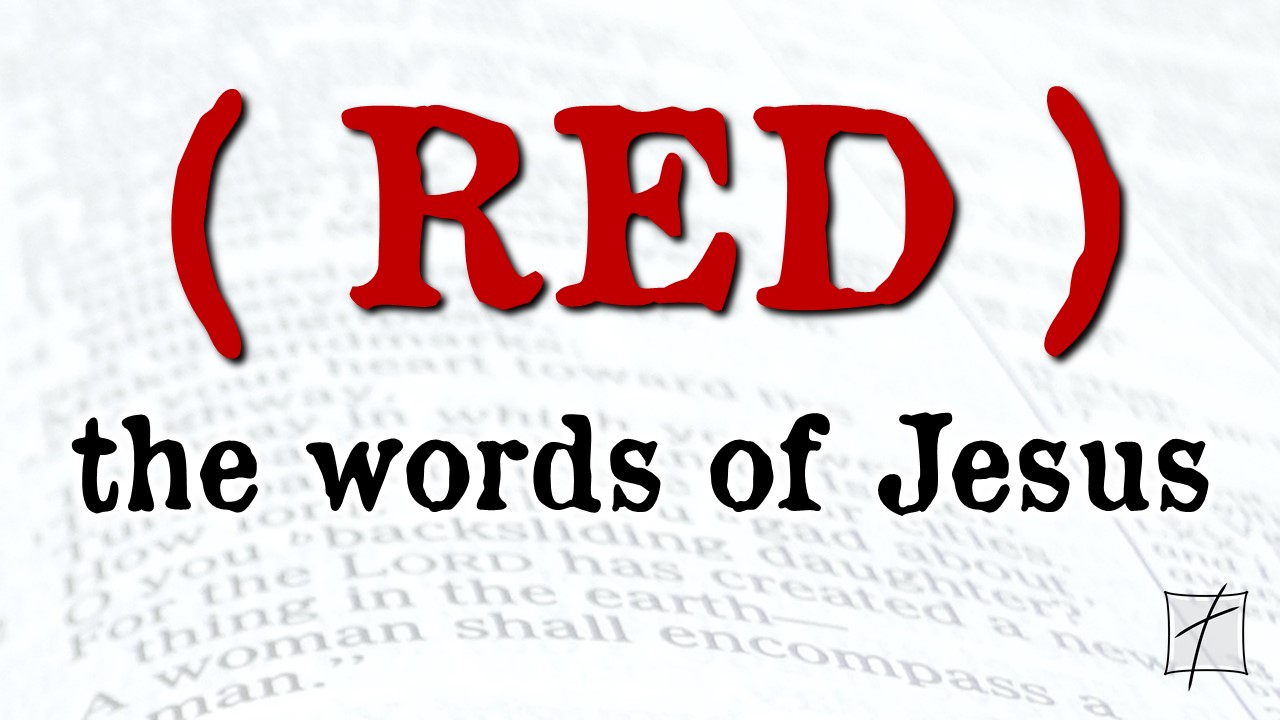 Pastor Joseph BritainAs soon as Jesus was baptized, He went up out of the water. At that moment heaven was opened, and He saw the Spirit of God descending like a dove and alighting on Him. And a voice from heaven said, “This is my Son, whom I love; with Him I am well pleased.” (Matt 3:16-17)Then Jesus was led by the Spirit into the wilderness to be tempted by the devil. After fasting forty days and forty nights, He was hungry. The tempter came to Him and said, “If you are the Son of God, tell these stones to become bread.” Jesus answered, “It is written: ‘Man shall not live on bread alone, but on every word that comes from the mouth of God.’” Then the devil took Him to the holy city and had Him stand on the highest point of the temple. “If you are the Son of God,” he said, “throw yourself down. For it is written: “‘He will command his angels concerning you, and they will lift you up in their hands, so that you will not strike your foot against a stone.’” Jesus answered him, “It is also written: ‘Do not put the Lord your God to the test.’” Again, the devil took Him to a very high mountain and showed Him all the kingdoms of the world and their splendor. “All this I will give you,” he said, “if you will bow down and worship me.” Jesus said to him, “Away from me, Satan! For it is written: ‘Worship the Lord your God, and serve him only.’” Then the devil left Him, and angels came and attended Him. (Matt 4:1-11)Jesus, full of the Holy Spirit, left the Jordan and was led by the Spirit into the wilderness, where for forty days He was tempted by the devil. He ate nothing during those days, and at the end of them He was hungry. (Luke 4:1-2)                 What temptation ______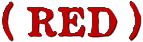 When the woman saw that the tree was good for food, and that it was a delight to the eyes, and that the tree was desirable to make one wise, she took from its fruit and ate; and she gave also to her husband with her, and he ate. (Gen 3:6)                 What __________ temptationEvery good thing given and every perfect gift is from above, coming down from the Father of lights (Jas 1:17)The DevilThen Jesus was led up by the Spirit into the wilderness to be tempted by the devil. (Matt 4:1)Our Own DesiresWatch and pray so that you will not fall into temptation. The spirit is willing, but the flesh is weak. (Matt 26:41)Each person is tempted when they are dragged away by their own evil desire and enticed. (Jas 1:14 NIV)This World CultureThrough these he has given us his very great and precious promises, so that through them you may participate in the divine nature, having escaped the corruption in the world caused by evil desires. (2Pe 1:4)                 What ____________ temptation If you continue in My word, then you are truly disciples of Mine; and you will know the truth, and the truth will make you free. (John 8:31b-32)Your word I have treasured in my heart, that I may not sin against You. (Ps 119:11)Follow God’s leadingYour kingdom come. Your will be done, on earth as it is in heaven. (Matt 6:10)And do not lead us into temptation, but deliver us from evil.  (Matt 6:13a)Watch and prayWatch and pray so that you will not fall into temptation. The spirit is willing, but the flesh is weak. (Matt 26:41)He that diggeth a pit shall fall into it; and whoso breaketh an hedge, a serpent shall bite him. (Ecc 10:8 KJV)Keep a bigger pictureBut He answered and said, “It is written, ‘Man shall not live on bread alone, but on every word that proceeds out of the mouth of God.’” (Matt 4:4)Lean in to His powerThese things I have spoken to you so that you may be kept from stumbling. (John 16:1)These things I have spoken to you, so that in Me you may have peace. In the world you have tribulation, but take courage; I have overcome the world. (John 16:33)October 4, 2020Pastor Joseph BritainAs soon as Jesus was baptized, He went up out of the water. At that moment heaven was opened, and He saw the Spirit of God descending like a dove and alighting on Him. And a voice from heaven said, “This is my Son, whom I love; with Him I am well pleased.” (Matt 3:16-17)Then Jesus was led by the Spirit into the wilderness to be tempted by the devil. After fasting forty days and forty nights, He was hungry. The tempter came to Him and said, “If you are the Son of God, tell these stones to become bread.” Jesus answered, “It is written: ‘Man shall not live on bread alone, but on every word that comes from the mouth of God.’” Then the devil took Him to the holy city and had Him stand on the highest point of the temple. “If you are the Son of God,” he said, “throw yourself down. For it is written: “‘He will command his angels concerning you, and they will lift you up in their hands, so that you will not strike your foot against a stone.’” Jesus answered him, “It is also written: ‘Do not put the Lord your God to the test.’” Again, the devil took Him to a very high mountain and showed Him all the kingdoms of the world and their splendor. “All this I will give you,” he said, “if you will bow down and worship me.” Jesus said to him, “Away from me, Satan! For it is written: ‘Worship the Lord your God, and serve him only.’” Then the devil left Him, and angels came and attended Him. (Matt 4:1-11)Jesus, full of the Holy Spirit, left the Jordan and was led by the Spirit into the wilderness, where for forty days He was tempted by the devil. He ate nothing during those days, and at the end of them He was hungry. (Luke 4:1-2)                 What temptation ______When the woman saw that the tree was good for food, and that it was a delight to the eyes, and that the tree was desirable to make one wise, she took from its fruit and ate; and she gave also to her husband with her, and he ate. (Gen 3:6)                 What __________ temptationEvery good thing given and every perfect gift is from above, coming down from the Father of lights (Jas 1:17)The DevilThen Jesus was led up by the Spirit into the wilderness to be tempted by the devil. (Matt 4:1)Our Own DesiresWatch and pray so that you will not fall into temptation. The spirit is willing, but the flesh is weak. (Matt 26:41)Each person is tempted when they are dragged away by their own evil desire and enticed. (Jas 1:14 NIV)This World CultureThrough these he has given us his very great and precious promises, so that through them you may participate in the divine nature, having escaped the corruption in the world caused by evil desires. (2Pe 1:4)                 What ____________ temptation If you continue in My word, then you are truly disciples of Mine; and you will know the truth, and the truth will make you free. (John 8:31b-32)Your word I have treasured in my heart, that I may not sin against You. (Ps 119:11)Follow God’s leadingYour kingdom come. Your will be done, on earth as it is in heaven. (Matt 6:10)And do not lead us into temptation, but deliver us from evil.  (Matt 6:13a)Watch and prayWatch and pray so that you will not fall into temptation. The spirit is willing, but the flesh is weak. (Matt 26:41)He that diggeth a pit shall fall into it; and whoso breaketh an hedge, a serpent shall bite him. (Ecc 10:8 KJV)Keep a bigger pictureBut He answered and said, “It is written, ‘Man shall not live on bread alone, but on every word that proceeds out of the mouth of God.’” (Matt 4:4)Lean in to His powerThese things I have spoken to you so that you may be kept from stumbling. (John 16:1)These things I have spoken to you, so that in Me you may have peace. In the world you have tribulation, but take courage; I have overcome the world. (John 16:33)